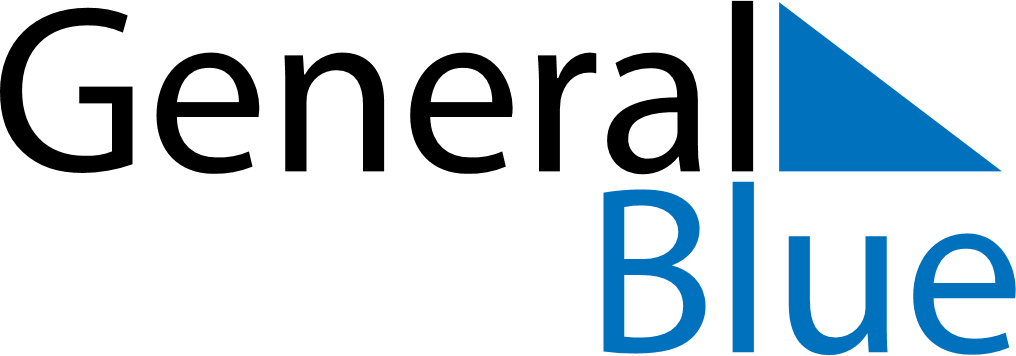 2023 – Q3Canada  2023 – Q3Canada  2023 – Q3Canada  2023 – Q3Canada  2023 – Q3Canada  JulyJulyJulyJulyJulyJulyJulyMondayTuesdayWednesdayThursdayFridaySaturdaySunday12345678910111213141516171819202122232425262728293031AugustAugustAugustAugustAugustAugustAugustMondayTuesdayWednesdayThursdayFridaySaturdaySunday12345678910111213141516171819202122232425262728293031SeptemberSeptemberSeptemberSeptemberSeptemberSeptemberSeptemberMondayTuesdayWednesdayThursdayFridaySaturdaySunday123456789101112131415161718192021222324252627282930Jul 1: Canada DayAug 7: Civic HolidaySep 4: Labour DaySep 30: National Day for Truth and Reconciliation